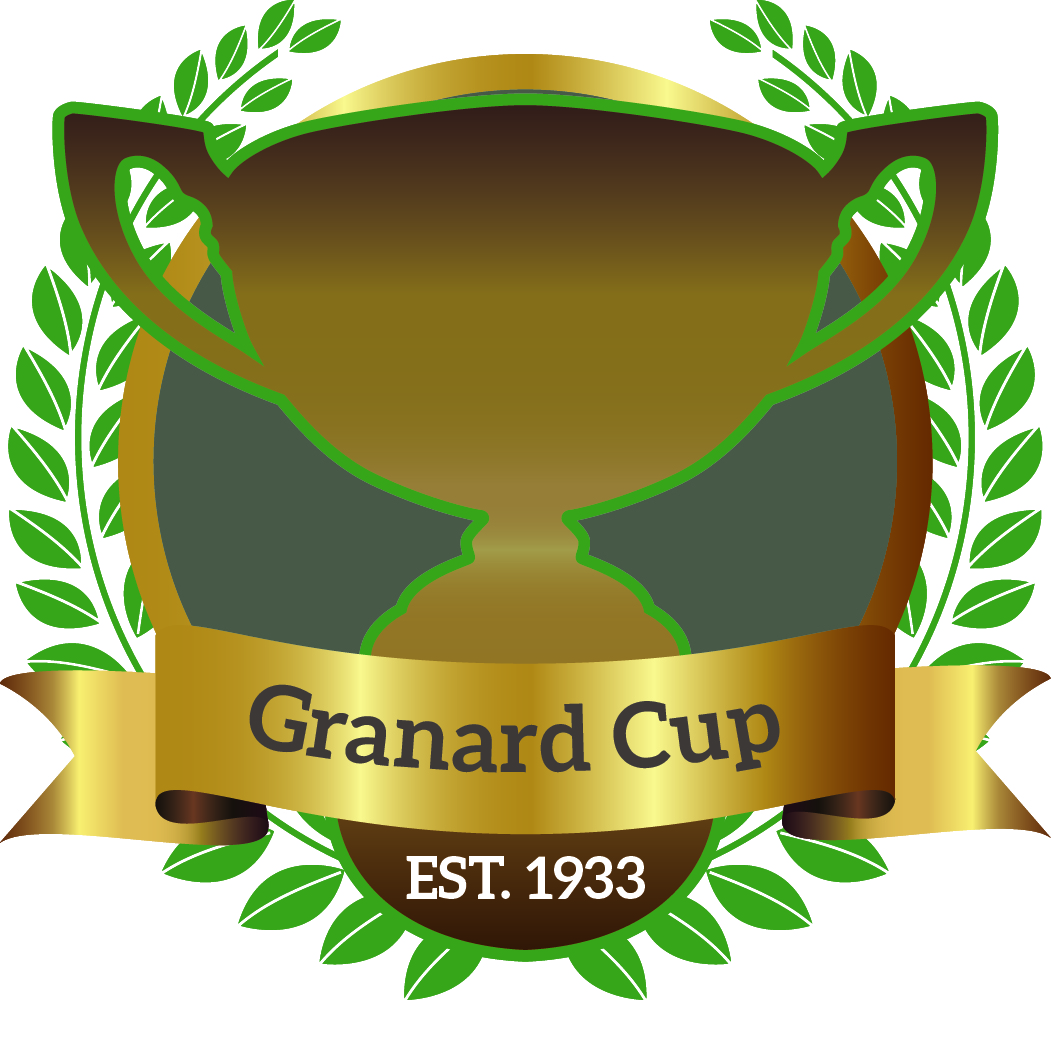 NCBI Granard Cup 2019Register online at www.ncbigranardcup.com or complete this form NAME OF CLUB _____________________________________________________________________ADDRESS	_____________________________________________________________________		_____________________________________________________________________PHONE		_____________________________________________________________________EMAIL 		_____________________________________________________________________		(Once entered you will receive a poster for your noticeboard and a results form)COMPETITION SECRETARY AND CONTACT MOBILE NUMBER __________________________________________________________________________________DATE OF CLUB QUALIFIER__________________________________________________________________________________Signed by Club Secretary/Competition SecretaryPlease complete and return to:Roisin Walsh, NCBI, Whitworth Road, Drumcondra, Dublin 9 or Email roisin.walsh@ncbi.ie #GranardCup